THE SET UP AND ACTIVATION REVELATIONTHE GENUINE AND THE COUNTERFEIT      I am amazed at how much counterfeiting of technology and ideas the fallen ones are teaching their human lackeys from what originated with Yahuwah and Yahushua, in order to bring mankind an entirely different conclusion that is designed to erase Them, and their creation, from existence. All the fallen angels, their offspring, and their human lackeys can do is counterfeit what Yahuwah has already done, pervert it, twist it, turn it, and create from it something entirely opposite. They can’t create anything! They can only use what has already been created, or use knowledge they gained from once being with Him, in order to turn the love into hate, kindness into cruelty, life into death, health into sickness, and freedom into slavery and depression, and on and on.      Oh the joy of serving the Master Yahushua! Such freedom! An insert testimony: From the afternoon of April 12th to 4:00AM April 13th 2010, Sharon and I flew from Miami to La Paz, Bolivia, from sea-level to 13,000 feet up in the Andes Mountains. We arrived at 4:00 AM. Our hotel was at 9,000 feet. La Pas is built on the side of a mountain. Abba gave me 7 intercession assignments for Him from March to May in 2010. Sharon went on three with me. During this trip, she was living in Florida and I was living in Boquete, north Panama. Sharon and I made 7 flights on this trip to hook up in Miami, and return via Miami to our separate homes. She lived in Georgia and I lived in north Panama at the time.      On the 14th, we went to the ancient pre-Flood ruins of Tiahuanaco (around 14,000 feet), Puma Punku, and around part of Lake Titicaca - an 18-hour trip with a wonderful Bolivian taxi driver. Abba took me to places on five continents during those 7 trips – America (Washington D.C. and the Georgia, Guidestones), South America (Bolivia), England (Stonehenge), Germany (Berlin and down near the Czechoslovakia border), Israel (Tiberias and Eilat), and Cairo/Giza, Egypt. I look back on my going to the nations, living in four nations, between 1992 to 2016, and am so grateful for every place He led me. Today is April 13th, and I remember.         One funny story about our return to Miami. She had a flight to catch to Georgia. I had to fly to Panama City, Panama. We came in from Bolivia into Miami. As we taxied to the gate, the pilot came on the intercom and said that we had to wait about 30 minutes because there were “dignitaries” in the area. I began speaking in tongues, and so did Sharon. In English I said to Abba: “We are Your dignitaries and we need to catch our planes home, please help us.” Within about 30 seconds, the pilot came on the intercom and said: “We can move to our gate now. He said to look out the right window, and we’d see Air Force I.” We came within inches of the left wing of Air Force I. Sharon and I laughed. President Obama had just arrived for a meeting with the Governor of Florida. We were ambassadors for Yahuwah!        Now to present to something that Abba shared with me Shabbat morning, April 10, 2021. First up: I hope you’ve read and understood the two articles “Is the Covid Vaccine the Mark of the Beast?” and “Is the Covid Vaccine the Mark of the Beast? Update” under the Mikvah of   This article will take you further into what is planned for you. Please refer to the recent interview of Doug Hagmann, hagmannreport.com, with Steve Quayle and Dr. Sherri Tenpenny to hear the truth about the vaccines from a respected professional doctor, interviewed over 420 times recently about the vaccines.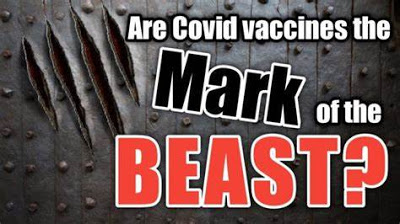 Posted on ANP March 31, 2021    I was surprised when I saw this; this came not long after I posted my two articles with a very similar title. In this article, Susan Duclos joins many others in saying this is the “mark”/the “Tav.” So many excellent reporters/researchers are confirming it as the preparatory set-up of the body for a near-future activation.     In those articles, I talked about the “Green Pass” as it is called in Israel. In Hebrew “Green Pass” is “Tav Yarok”/“Green Mark.” In America it is called “the Green Passport.” Of course, it violates the Nuremberg Code.    Immediately, I saw that, as stating, it means: the “mark” causes a person to pass through a port/portal, a doorway, a stargate, into other dimensions.     Remember, in the recent article “Erasing the Rainbow”/Mikvah of the Covenant, I show how the rainbow actually has frequencies that Abba put in place to block extra dimensional entrances of the fallen ones into earth? Now fallen man is helping open those passage ways from earth to other dimensions in the cosmos, through stolen technology from Yahuwah, CERN also.       How did Satan, his antichrist and false prophet, get the idea for an ID “mark” to separate their worshippers from those loyal to Yahuwah and Yahushua? How did they figure out the technology of turning men into cyborgs, part human-part machine, so that Yahuwah’s image and likeness is so corrupted that His human creation becomes no more than quantum computers in bodies? Who gave the four vaccine companies the technology to create a RNA messaging system that would set-up the body to be later activated in which the hook-up with A.I. (artificial intelligence) is complete? Of course, we know this is the goal of “transhumanism.”     The fallen ones noted much of what Yahuwah did, and especially what Yahushua did in heaven. After they rebelled with Lucifer/Satan, they began perverting Yahuwah’s technology to make it serve their goals in the cosmos, and on earth, which is ultimately trying to return earth to Genesis 1:2.      They also knew the plan to incarnate the Son. They didn’t fully understand why. When they realized Father and Son were planning a family, even writing the names of certain ones in a Book, they really didn’t understand why the Son had to come to earth as a man. When they finally realized what was happening and that earth would be the home of this family, this is when the rebellion began, followed by the Genesis 1:2 corruption of earth.      They did not understand that the Son would die for the disobedience of the family of humans. But they knew they had to stop Him. The Nachash/serpent understood Messiah’s words in Genesis 3:15! The fallen ones thought they had Him with the crucifixion – His dying on a tree/pole. The resurrection really horrified them. Then even more was the foundation-laying of a “true new birth,” the removal of sin, the creation of a being destined for eternal life. Some of the family of humans would become like THEM, with the same nature, ways, and thinking. They had to try to stop it. But, even more so, they were horrified that because a person put faith in the Savior, and Yahuwah forgave and removed their sin, that Yahuwah Himself would be able to make the spirit of this eternal family into a temple where He, Himself, would come and live, empowering that person to stand against he and his fallen ones and win over them. He learned of the “marked “remnant, too.      The war between the two kingdoms really increased as these new born-again ones became filled with Yahuwah’s Spirit and began walking in the power of Yahuwah on earth. The horror, hate, fury-focus of the fallen ones is now about to pour out onto an earth where most people know nothing about, and/or want nothing to do with Yahuwah and Yahushua, or any of Their family.      Now, they want to kill everyone who has any connection with Yahuwah and Yahushua. Their horror again is that there will be a remnant whom they cannot kill, or eliminate in any way – a marked and sealed remnant who are 100% loyal to Yahuwah and Yahushua. They know now that their time is short, and so they are allowed by Yahuwah to have their final “grand stand” before Yahushua returns and they are thrown into the lake of fire.      Yahuwah laid a lot of foundational groundwork to bring a person to the true new birth. Within the newly saved believers, He installs His nature, ways, and thinking, and desire to learn the Word and grow in knowledge of Him. He does all that He can to bring a person into full submission to their new Master, Yahushua.     The true new birth is a set-up for the next step – activation. All born again children need all that has been given to them to be activated from within, with direct contact with their Creator-Father and their Redeemer-Savior, not from the outside, but from the inside--as their personal teacher, guide, comforter, disciplinarian, with the power to transform them into the nature, ways, and thinking of their heavenly Father.       The One who activates all that has been set-up by the Spirit, doing those 40 things that He does in a true new birth, is Abba Yahuwah, the “Set-Apart Spirit” living on the inside - hooking us up from within to Him, so that He can control our life and set us free from all the enemy wants to do to us. There is a remnant rising who is “marked” with the TAV/mark of Yahuwah in their forehead. (Deuteronomy 15:16-16; Daniel 11:32; Revelation 3:7-13, 7:1-8, 14:1-5) Plus, all truly born again believers are “sealed” unto eternal life by the Spirit. So, the enemies of Yahuwah know who’s who. They know more than the who’s who know about themselves! Learn who you are in Yahuwah because of Yahushua!       Once born again, who is it that takes us higher, who activates the gifts, power, and authority that we need to survive in a hostile world, to war against enemies, to transform us into powerful soldiers of the King, so that we arrive safely in our eternal home?  It is Yahuwah Himself, who is THE Spirit. As Messiah baptizes us into the Spirit of His Father, who is omnipresent, He actually comes to dwell in our re-born temple in our belly area as His dwelling place - a “Holy of Holies” within our body. Once Messiah Yahushua baptizes us into the Spirit of His Father, He comes with all that we need to live a victorious life on earth and be worthy to enter the Kingdom of heaven forever. We become activated – empowered – hooked up to the U.I.: “The Ultimate Intelligence! And it isn’t done via 5-G. It’s done by Yahuwah’s Son! [Read John 14, 15, and 16]     First the set-up with the true new birth, setting everything in place for our eternal salvation. They second, we must ask Yahushua to do as He promised (John 14-15, 16) and baptize us into His Father’s Spirit so that He takes over our mind, emotions, body and spirit, coming to dwell over the Ark as He once dwelt in Solomon’s Temple in that Most Set-Apart Place. We become a “Holy of Holies.”      The fallen ones want to put us under their control via machines, to make us non-human, destroy our individual DNA, so that we are mindlessly subservient to Satan, with no will of our own, and our spirit totally dead and gone – leaving us as beings destined for the lake of fire.     Did you know that there is technology being used to confiscate people’s DNA? Actually, as Dr. Tenpenny said, the Covid test is extracting DNA and possibly depositing something also. There is also technology that is being reported on that, even from space, scientists can “SMELL YOUR DNA!” Our DNA is our genetic code, our separate identity – it is what makes us human and IDs us. They want to erase our ID with the Creators!!!      In 1900, knowledge doubled every decade. By 2000, knowledge was doubling every 3 months. Now, it’s doubling every few weeks. How is that possible? Because, fallen angels and Nephilim are teaching mankind how to use the stolen secrets of Yahuwah for their nefarious purposes.      Now the plan is by the setting up of the insides of a human being so that they are not just non-human, but hooked up to robotics, A.I., using 5-G, - so that when the son of Satan comes to power, the “antichrist”/anti-messiah “Beast,” his fallen prophet lackey Beast can turn on the activation of the set-up and make a person filled with the spirits of Nephilim, which we call “demons.”      Do you see the counterfeit? Yahushua dies to set us free from the kingdom of darkness and remove sin so that we can be new creations – born again, for the purpose of soon afterwards being activated by the power of the Spirit and have power OVER all the fallen ones, even Satan himself. Do you see the counterfeit?      If you are born again, you are sealed, marked for eternal life. If that set-up in your spirit is activated, your whole soul and body can be brought into unity via the indwelling Spirit. Please refer to: “The Greatest Fear of Satan Has Begun to Grip Him/April 9, 2019 [Podcast CXI, April 11, 2019.     The fallen ones are terrified of the remnant that is rising, for they know their authority and walk in the power of Yahuwah. These will soon hear the command for “activation” to a new level. First set up by a new birth, activated by the Spirit, and then super-activated by transformation. Yea, this is why they cannot be killed. (Daniel 11:32, Revelation 3:7-13, 7:1-8, 14:1-5)     Today, so-called Christian believers and Messianic believers are rejecting the set-up for life, and the empowerment for life in the Kingdom, while they take the RNA gene editing experimental process into their bodies, which will destroy their minds, their emotions, their spirit, and their eternal life. As Dr. Tenpenny explained, even those who took the vaccine and had no bad reactions, in two-three months will begin to have very bad reactions, for the brain is going to be affected too.     Matthew 12 tells us of Messiah discussion with the Pharisees over His miracles … they said His miracles were done by the power of Satan. Messiah said otherwise. He told them that they were blaspheming the Spirit of Yahuwah by saying that. He said that mankind could speak evil of Him all they wanted to, but if they spoke against the Spirit of Yahuwah, the “Holy Spirit,” attributing to Him unworthiness or ever darkness, there was no forgiveness for that. It is the “sin unto death” that John spoke in I John 5. More and more are rejecting the real foundation so clearly stated in Luke 3:16-17 and the book of Acts, written by Luke. Thus, they’re rejecting the react activation of the power of Yahuwah to minister to others, and prepare us to enter eternity “blameless.” We can’t do that; we can’t transform ourselves. We can’t work miracles as Messiah said we would. He said we’d be able to do greater works than He did because He was going to heaven to send back the Spirit of His Father to empower us.        Many Christians and Messianic believers are taking Satan’s set-up. It is not a vaccine. The four vaccine companies know it is an experiment using real humans. They even admit it. Now 150 more shots are being planned. More vaccine shots will be created of varying types to totally take control over the body for its destruction. Then when the Beast sits to reign in his power over the world, the activation of what has been put into a person will begin – using 5-G to make a person no more than a usable quantum computer, not human at all. Yes, they will turn people, the few who live through the shots, into controlled non-human computers on an extra-dimensional level – a “quantum computer.”       Alex Jones put out a video recently which was quickly banned about another planned world-scare called SPARS. It was scheduled to be released between 2025-2028. Guess what? They upped the release to 2020-2023. It’s a variation on SARS/Covid. Abba is speeding things up!!!      If you would like to read the transcript of a broadcast by Anthony Patch about the four phases of the vaccines to turn you into a controlled, usable, “quantum computer,” please hit the contact tab on the main page and let me know you’d like it. Fascinating research he’s done!     Today Reuters let us know that scientists at the Pentagon want to inject a chip into us that will have a fluorescent light that shines when the body detects a disease. Via this chip, your health will be “monitored.” Makes you laugh: “How sweet of them to want to check up on us.” NOT! That just may be the “quantum dot” insert that goes in by little needles, connected to the “Luciferase” of Bill Gates’ fame that Anthony Patch and others warned us about. The set-up-activation process is foundational thinking of Yahuwah!!! The fallen ones know that, they know the planning before execution of the plan that is needed. Counterfeiters!Moving forward! “Come Yahushua Come!”   Shalom, shalom! Yedidah April 13, 2021